Einverständniserklärung für Gruppenmitglieder Pfingstreise nach Taizé von Freitag, 29. Mai bis Dienstag, 02. Juni 2020 der Katholischen Jugend und Jungschar VorarlbergStornobedingungenRücktritt ab dem Tag der fixen Anmeldung: 10% der Reisekosten Rücktritt ab 30 bis 10 Tage vor Reisebeginn: 40% der ReisekostenRücktritt ab 9 bis 2 Tage vor Reisebeginn: 60% der ReisekostenRücktritt innerhalb von 48 Stunden vor Reisebeginn bzw. Nichterscheinen: 100% der ReisekostenDie Einverständniserklärung ist von jedem Gruppenmitglied am Abreisetag mitzubringen und bei der/dem jeweiligen Busbegleiter/in abzugeben. Minderjährige Teilnehmer/innen müssen zusätzlich eine weitere Einverständniserklärung von Taizé abgeben. 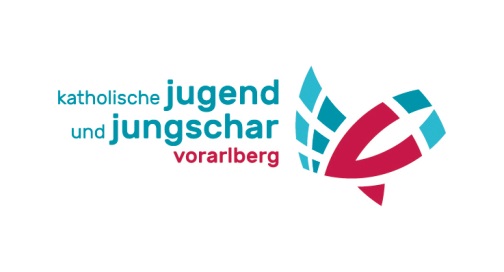 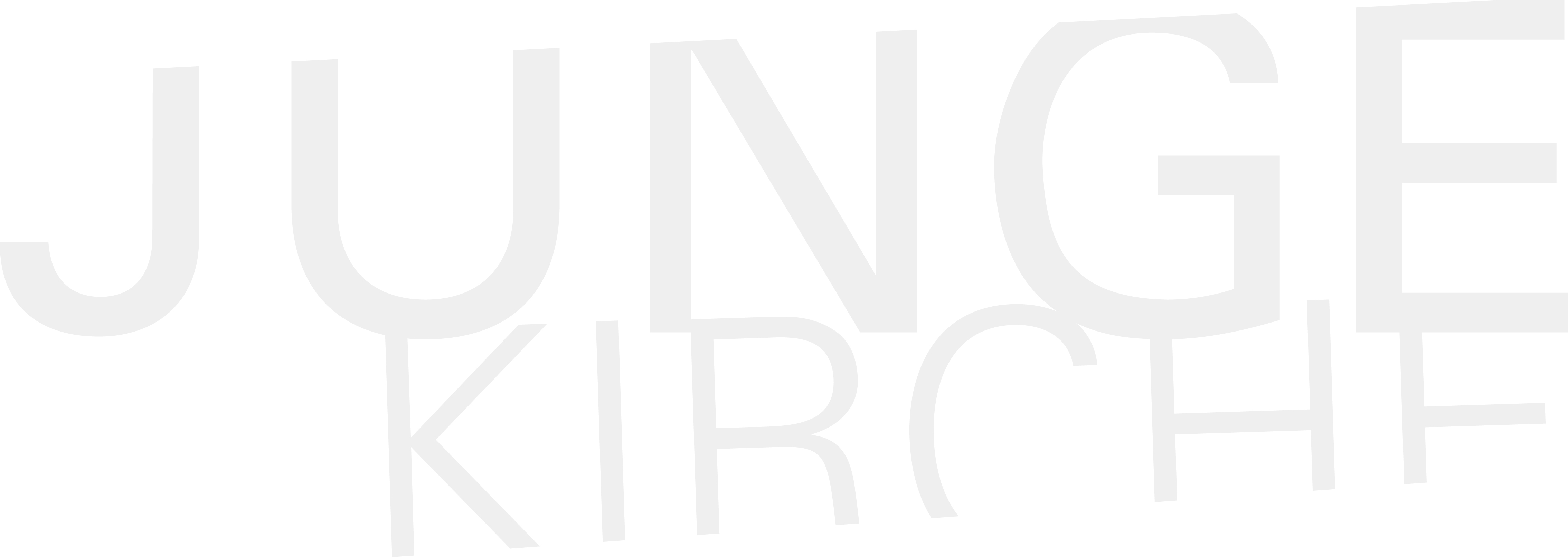 Vor- und Nachname (Gruppenmitglied)AdressePLZ + OrtGeburtsdatumIch erlaube meiner Tochter/meinem Sohn an der Pfingstreise nach Taizé teilzunehmen. Ich bin mit den angegebenen Stornobedingungen* einverstanden Ich stimme ausdrücklich zu, dass mein Sohn/meine Tochter während der Taizé-Reise fotografiert werden darf. Diese Fotos dürfen auf der Homepage der Kathlischen Kirche Vorarlberg, auf deren Social-Media-Kanälen, Hauseigenen Medien und Presseaussendungen veröffentlich werden dürfen. Ich kann diese Zustimmung jederzeit  widerrufen, wobei für die Durchführung des Widerrufs die Schriftform angeraten wird.Datum und OrtUnterschrift(des/der Erziehungsberechtigten) 